5521 Ruffin Road ∙ San Diego, CA 92123REQUEST FOR PERMISSION TO REPUBLISHTO:_____________________________					Date: ___________						 Plural Figure(s):________________________Plural Publishing, Inc., hereby applies for permission to republish, on the terms set forth below, the materials identified below with nonexclusive Worldwide rights. These materials would appear in:Title (“Work”): Editors:  Publisher: Plural Publishing, Inc.Imprint: Plural PublishingProjected Release Date: 
Projected Circulation: Plural Publishing is seeking permission to republish the following selection (“Selection”):


Unless specified below, a standard credit line (your company name) will be used.Copyright holder, please specify the “Credit Line” to read: __________________________________________________________________________
APPROVAL OF REQUESTI hereby represent and warrant that I have the right to grant the permission to republish the materials as specified above. I am the owner/author of such selection. I hereby grant to Plural Publishing, Inc., and its licensees and assigns, the right to republish such selections in all versions of the Work, in print and electronic formats, including future editions and revisions, ancillaries, supplementary materials, custom editions, and in any related or unrelated works, derivative or otherwise, in any media now known or hereafter devised, in all languages for distribution throughout the world, and in the advertising and promotion thereof.Granted by:						Name:		___________________________		 Title:		___________________________		 Company:	___________________________		Date:		___________________________	Signature:	___________________________	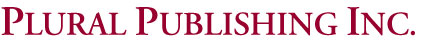 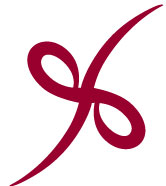 